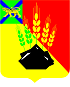 АДМИНИСТРАЦИЯ МИХАЙЛОВСКОГО МУНИЦИПАЛЬНОГО РАЙОНА ПОСТАНОВЛЕНИЕ 
07.04.2022                                              с. Михайловка                                                  № 350-паО внесении изменений в постановление администрации Михайловского муниципального района от 26.08.2013 № 1168-па «О создании комиссии по рассмотрению бюджетных проектировокна очередной финансовый год и плановый период для проведения конкурсного распределения принимаемых расходных обязательств Михайловского муниципального района на очередной финансовый год и плановый период»В соответствии с Федеральным законом от 06.10.2003 № 131-ФЗ «Об общих принципах организации местного самоуправления в Российской Федерации», на основании постановления администрации Михайловского муниципального района от 18.06.2012 № 504-па «Об утверждении Порядка конкурсного распределения принимаемых расходных обязательств Михайловского муниципального района» администрация Михайловского муниципального района ПОСТАНОВЛЯЕТ:1. Внести изменения в постановление администрации Михайловского муниципального района от 26.08.2013 № 1168-па «О создании комиссии по рассмотрению бюджетных проектировок на очередной финансовый год и плановый период для проведения конкурсного распределения принимаемых расходных обязательств Михайловского муниципального района на очередной финансовый год и плановый период» (далее – постановление) следующего содержания: 1.1. Приложение № 2 к постановлению изложить в новой редакции:«Приложение № 2к постановлению администрацииМихайловского муниципального районаот 26.08.2013 № 1168-паС О С Т А Вкомиссии по рассмотрению бюджетных проектировок на очередной финансовый год и плановый период для проведения конкурсного распределения принимаемых расходных обязательств Михайловского муниципального района на очередной финансовый год и плановый период 2. Муниципальному казенному учреждению «Управление по организационно-техническому обеспечению деятельности администрации Михайловского муниципального района» (Корж С. Г.) разместить настоящее постановление на официальном сайте администрации Михайловского муниципального района.3. Контроль выполнения настоящего постановления оставляю за собой.Глава Михайловского муниципального района –Глава администрации района                                                       В.В. Архипов1.Архипов В.В.глава Михайловского муниципального района – глава администрации района, председатель комиссии2.Зубок П.А.первый заместитель главы администрации, заместитель председателя комиссии 3.Хабарова Е.Г.главный специалист 1 разряда бюджетного отдела, секретарь комиссии4.Миколайчук Ю.Л.заместитель главы администрации, член комиссии5.Петроченко О. В.заместитель главы администрации, член комиссии6.Сенчило А.А.начальник управления финансов, член комиссии7.Маркова М.Н.начальник отдела экономики, член комиссии8.Тесленко В.С.начальник бюджетного отдела управления финансов, член комиссии 